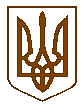 УКРАЇНАБілокриницька   сільська   радаРівненського   району    Рівненської    області(двадцять шоста позачергова сесія сьомого скликання)РІШЕННЯвід  24  квітня   2018 року                                                                                   № 743Про затвердження проекту землеустрою та передачу земельних ділянок у приватну власність громадянину Ковальчуку Петру Миколайовичу	Розглянувши проект землеустрою щодо відведення земельних ділянок у приватну власність гр. Ковальчуку П.М.  для ведення особистого селянського господарства  та керуючись пунктом 34 частини першої статті 26 Закону України “ Про місцеве самоврядування в Україні ”, статей 20, 118, 121, 125, 126, Земельного кодексу України, за погодження земельної комісії, сесія Білокриницької сільської радиВ И Р І Ш И Л А:Затвердити проект землеустрою щодо відведення земельних ділянок (кадастровий номер: діл.1- 5624680700:02:004:0232; діл.2-5624680700:02:004:0231) у приватну власність гр. Ковальчуку Петру Миколайовичу для ведення особистого селянського господарства  за адресою Рівненська область Рівненський район с. Біла Криниця.Передати  гр. Ковальчуку Петру Миколайовичу приватну власність земельні ділянки загальною площею 0,5800 га: діл.1 – 0,3157  га;  діл.2 - 0,2643 га за рахунок земель запасу сільськогосподарського призначення розташованої у межах села Біла Криниця на території Білокриницької сільської ради Рівненського району Рівненської області для ведення особистого селянського господарства.Гр. Ковальчуку Петру Миколайовичу право приватної власності на земельні ділянки в порядку, визначеному законодавством. Контроль за виконанням даного рішення покласти на постійну комісію сільської ради з питань агропромислового комплексу, земельних ресурсів та соціального розвитку села.Сільський голова                                                                                       Т. ГончарукПленарне засідання двадцять шостої  позачергової сесії Білокриницької сільської ради сьомого скликання24  квітня  2018 року
ВІДОМІСТЬдля поіменного голосування з питання:«Про затвердження проекту землеустрою та передачу земельної ділянки у приватну власність громадянину Ковальчуку Петру Миколайовичу»Голосували:    «за» - 	14	                          «проти» - 	0	                          «утримався» - 	0	                          «не голосував» - 	0	Голова комісії                                                                      ____________________Секретар комісії                                                                   ____________________Член комісії                                                                          ____________________№з/пПрізвище, ім’я, по батьковіЗаПротиУтри-мавсяНе приймав участь в голосуванні1.Гончарук Тетяна Володимирівназа2.Галябар Роман Олександровичза3.Власюк Світлана Андріївназа4.Данилюк Наталія Василівназа5.Семенюк Марія Петрівнавідсутня6.Дем'янчук Віталій Григоровичвідсутній7.Зданевич Оксана Данилівнавідсутня8.Кисіль Тетяна Михайлівназа9.Панчук Ярослав Петровичвідсутній10.Ящук Оксана Костянтинівназа11.Целюк Тетяна Лонгінівнавідсутня12.Плетьонка Андрій Васильовичза13.Вовчик Юрій Анатолійовичвідсутній14.Дубіч Анатолі Миколайовичза15.Захожа Інна Анатоліївнавідсутня16.Морозюк Оксана Дмитрівназа17.Казмірчук Олена Юріївназа18.Денисюк Іван Миколайовичвідсутній19.Кравченко Алла Дмитрівназа20.Люльчик Валерій Федоровичза21.Клименко Тарас Володимировичвідсутній22.Ляшецька Надія Миколаївназа23.Ящук Олена АдамівназаВсього:Всього:14